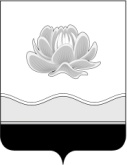 Российская Федерация Кемеровская областьМысковский городской округСовет народных депутатов Мысковского городского округа(пятый созыв)Р Е Ш Е Н И Еот 23 октября 2014г. № 59-нг.МыскиО внесении изменений в Постановление Совета народных депутатов города Мыски от 18.08.2005 № 68 «Об установлении норм предоставления и учетной нормы площади жилого помещения по договору социального найма»В соответствии со статьей 50 Жилищного кодекса Российской Федерации, руководствуясь пунктом 48 части 2 статьи 32, подпунктом 37 пункта 2.4 части 2 статьи 51 Устава Мысковского городского округа, Совет народных депутатов Мысковского городского округа р е ш и л:1. Внести в Постановление Совета народных депутатов города Мыски от 18.08.2005 № 68 «Об установлении норм предоставления и учетной нормы площади жилого помещения по договору социального найма» (далее - Постановление) следующие изменения:1.1. название Постановления изложить следующим образом «Об установлении нормы предоставления площади жилого помещения по договору социального найма на территории Мысковского городского округа»;1.2. подпункт 1.1 пункта 1 Постановления исключить.2. Настоящее решение направить главе Мысковского городского округа для подписания и опубликования (обнародования) в установленном порядке.3. Настоящее решение вступает в силу в день, следующий за днем его официального опубликования (обнародования).4. Контроль за исполнением настоящего решения возложить на комитет Совета народных депутатов Мысковского городского округа по развитию местного самоуправления и безопасности (Е.А.Краснов).Председатель Совета народных депутатовМысковского городского округа					           Е.В.ТимофеевГлава Мысковского городского округа 			                        Д.Л.Иванов«____»____________2014г.      (дата подписания)